NATIONAL GUARD ASSOCIATION OF TENNESSEE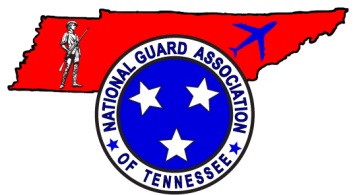             4332 KENILWOOD DR            NASHVILLE, TN 37204-4401            (Phone) 615-833-9100  (Fax) 615-833-9173               jj@ngatn.org                                                                                                                                        Date ___________________________*Make checks payable to NGATN for the total amount*Name & Rank ________________________________________________________________________________________________________________Home Address _______________________________________________________________________________________________________________Home Phone _________________________________     Cell Phone __________________________________________________________________Civilian email __________________________________________ Business email ______________________________________________________Type of Card:  	  Visa  	           Master Card           Discover         American ExpressName on card 													Credit card billing address (if different) 										Card Number: 													Expiration Date			/				Security Code 					(Security code is the last three digits on the back of your credit card or 4 digits on the front for American Express)Amount 			SIGNATURE: 									NOTE: There is a 2.5% administrative fee for Credit Cards. There is a $25.00 fee on all Returned Checks.Annual Membership Dues for the NGAUS and NGATN are as follows:Rank _____________       Date of Rank _____________________	    ARNG 	ANG		Duty Status ______________Unit & Unit Name 												*Return this completed form, along with your payment, to your unit Membership Drive POC*Rank (Grade)NGAUS DUESNGATN DUESTOTALLieutenants (01)$30.00$10.00$40.00Lieutenants (02)$45.00$11.00$56.00Captains (03)$59.00$15.00$74.00Majors (04)$72.00$25.00$97.00Lieutenant Colonels (05)$85.00$35.00$120.00Colonels (06)$108.00$42.00$150.00General Officers (07)$123.00$52.00175.00General Officers (08)$139.00$53.00$192.00Warrant Officer (W01)$26.00$10.00$36.00Chief Warrant Officer (CW2)$35.00$11.00$46.00Chief Warrant Officer (CW3)$46.00$15.00$61.00Chief Warrant Officer (CW4)$59.00$20.00$79.00Chief Warrant Officer (CW5)$73.00$25.00$98.00Retiring in 2019 (Lifetime Retired Membership)$125.00Free$125.00Lifetime Membership$750.00$250.00$1000.00